1 M15.513. Prijaté nenávratné finančné výpomoci – vyúčtovanie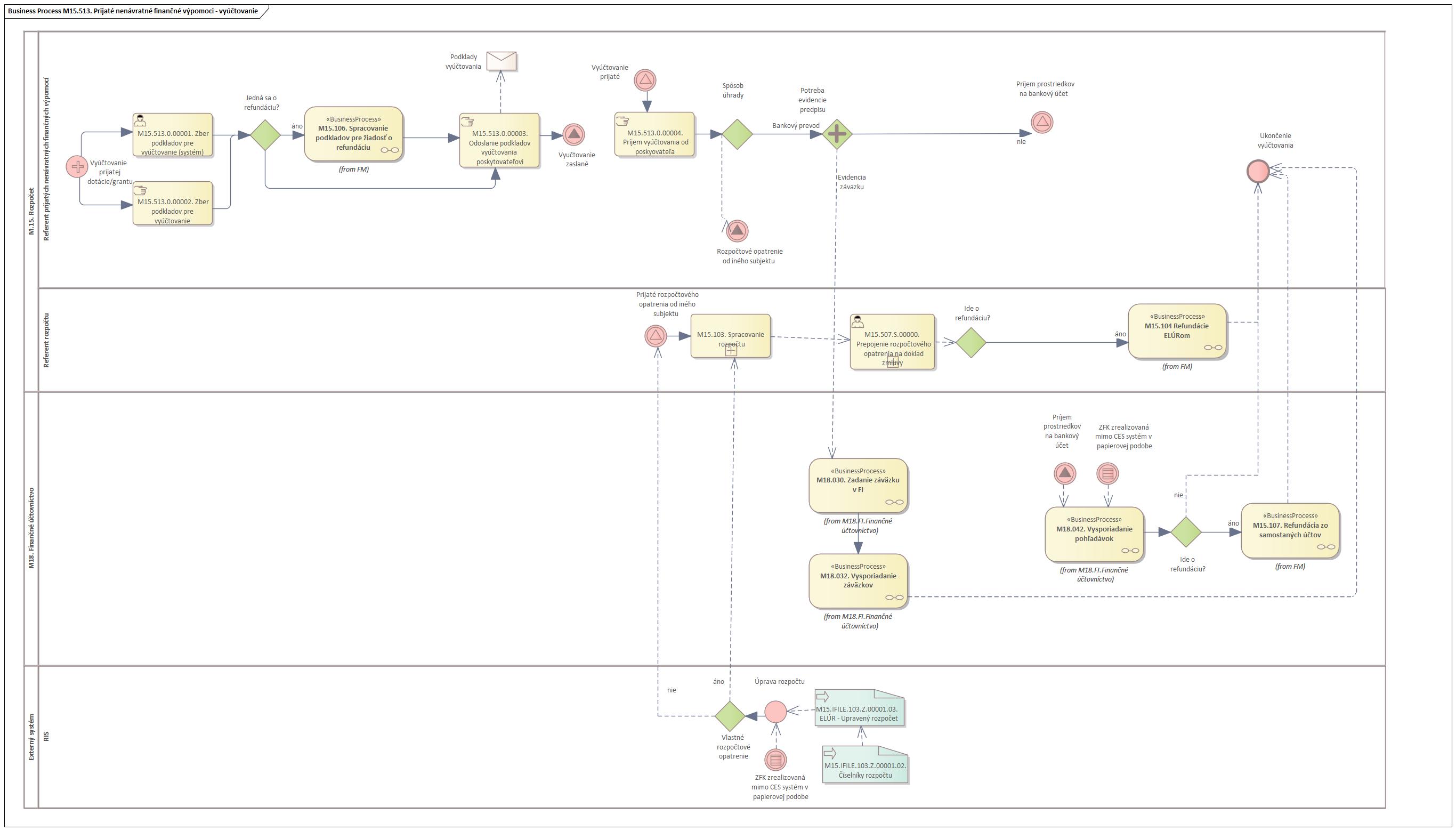 Obrázok 1 " Prijaté nenávratné finančné výpomoci – vyúčtovanie"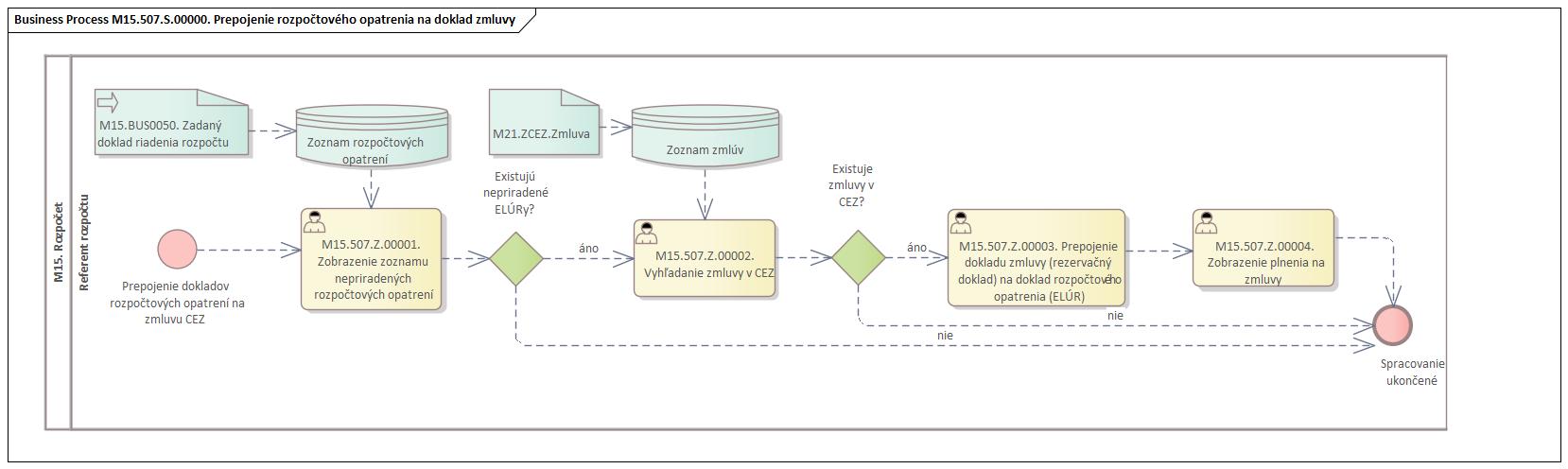 Obrázok 2 „Prepojenie rozpočtového opatrenia na doklad zmluvy“Popis procesu Pre samotné vyúčtovanie je potrebné pozbierať podklady, ktoré je potrebné poskytnúť poskytovateľovi nenávratnej finančnej výpomoci. Niektoré podklady je možné v závislosti od spôsobu evidencie evidovať v systéme CES, teda následne ich je možné pomocou reportov a výkazov dostať zo systému. Ostatné údaje, ktoré nie sú súčasťou evidencie v systéme CES je potrebné dohľadať v papierovej podobe. Po kompletizácii dokumentov potrebných pre vyúčtovanie, sú manuálne bez podpory systému, zasielané poskytovateľovi.Poskytovateľ po vyhodnotení a kontrole podkladov zasiela podklady vyúčtovania príjemcovi nenávratnej finančnej výpomoci. Na základe týchto podkladov je potrebné evidovať:Potreba evidencie záväzkov voči poskytovateľovi – vyplýva z potreby vrátenia prostriedkov poskytovateľovi napríklad z titulu neoprávnených výdavkovPodľa spôsobu úhrady:Evidenciou a vysporiadaním záväzku v oblasti finančného účtovníctva – pre procesy úhrad medzi inými organizáciami ako sú rozpočtové organizácie. Pri rozpočtových organizáciách napríklad v prípade, že sa nejedná o prostriedky na výdavkovom účte (prostriedky na samostatnom účte). Pri spracovaní úhrad sa využívajú nasledovné procesy: M18.030. Zadanie záväzku v FI  - pre evidenciu záväzku voči prijímateľovi manuálne používateľom.M18.032. Vysporiadanie záväzkov - každý záväzok je potrebné vysporiadať s využitím procesu v oblasti finančného účtovníctva.Úhrada rozpočtovým opatrením v oblasti rozpočtu – tento spôsob úhrady sa využíva väčšinou medzi rozpočtovým organizáciami. V rámci procesu na základe získaných podkladov od referenta prijatých nenávratných finančných prostriedkov rozpočtár v systéme RIS pripraví ELÚR. V rámci systému RIS taktiež prebiehajú kontroly, schvaľovacie procesy a tiež proces základnej finančnej kontroly pre úpravy rozpočtu organizácie. Po aktivácii rozpočtového opatrenia sa prenesie rozpočtové opatrenie do systému CES, kde jeho spracovanie pokračuje procesom:M15.103.Spracovanie rozpočtu – proces spracovania rozpočtového opatrenia (zníženia rozpočtu) môže byť plne automaticky alebo s potrebným zásahom referenta rozpočtu v súlade s nastavením systému pre konkrétnu organizáciu. Následne je potrebné vytvoriť manuálne  prepojenie rozpočtového opatrenia a plnenia zmluvy. Po prijatí ELÚRu bude rozpočtár prepájať doklad rozpočtového dokladu (ELÚRu) s položkou rezervačného dokladu (zmluva CEZ). Týmto sa zabezpečí reálne plnenie na zmluve aj pri úhradách rozpočtovým opatrením.Potreba evidencie pohľadávok voči poskytovateľovi – potreba dofinancovania finančných prostriedkovPodľa spôsobu úhrady:Vysporiadaním bankových výpisov v oblasti finančného účtovníctvaM18.042. Vysporiadanie pohľadávok.01 – každá pohľadávka je následne vysporiadaná v procese finančného účtovníctva.Príjem rozpočtovým opatrením v oblasti rozpočtu – referent rozpočtu očakáva príjem rozpočtového opatrenia od rozpočtovej organizácie, ktorá ma prostriedky vrátiť. M15.103.Spracovanie rozpočtu – po prijatí ELÚRu, proces spracovania rozpočtového opatrenia môže byť plne automaticky alebo s potrebným zásahom referenta rozpočtu v súlade s nastavením systému pre konkrétnu organizáciu. Následne je potrebné vytvoriť manuálne  prepojenie rozpočtového opatrenia a plnenia zmluvy. Po prijatí ELÚRu bude rozpočtár prepájať doklad rozpočtového dokladu (ELÚRu) s položkou rezervačného dokladu (zmluva CEZ). Týmto sa zabezpečí reálne plnenie na zmluve aj pri úhradách rozpočtovým opatrením.V prípade príjmu prostriedkov od poskytovateľa pri forme financovania refundáciou bude prístupná možnosť spracovania refundácii v užívateľskej transakcii. Presný popis procesu refundácie je popísaný v procesoch:M15.104 Refundácie ELÚRom -  pri príjme prostriedkov rozpočtovým opatrením a ošetrenie následného presunu čerpania medzi bankovými účtami a zdrojmi financovania.M15.107. Refundácia zo samostatných účtov – pri príjme prostriedkov na účet a potrebe presunu prostriedkov respektíve preúčtovania prostriedkov medzi zdrojmi financovania.2 Roly a aktivityTento proces neobsahuje žiadne aktivity pokryté systémom CES – jedná sa o zložený procesný diagram. Procesné diagramy patriace pod tento zložený procesný diagram sú popísané v separátnych procesných dokumentoch uvedených v bode 1.1.Tabuľka rolí a aktivítTabuľka 1 Roly a aktivityPopis vykonaných aktivít Tabuľka 2 Popis aktivít3 Business workflow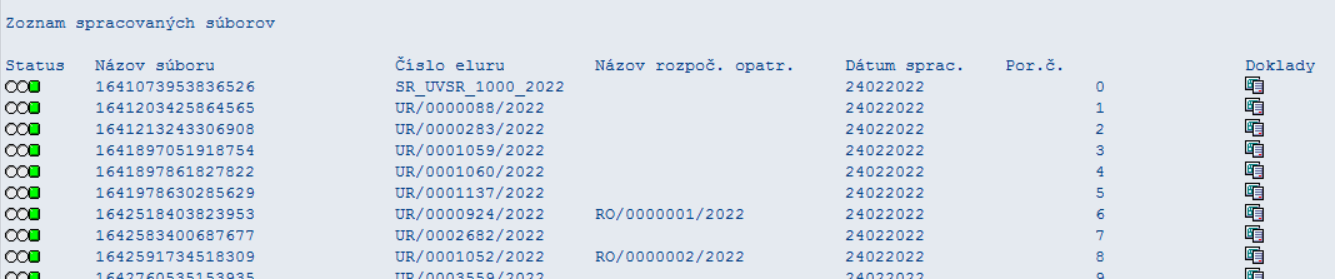 Obrázok 2 Spracované rozpočtové opatrenia (ELÚR)Tabuľka 3 Spracované rozpočtové opatrenia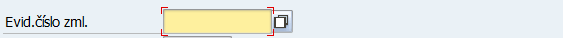 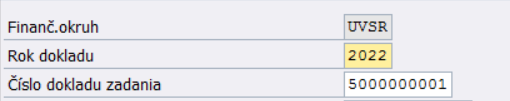 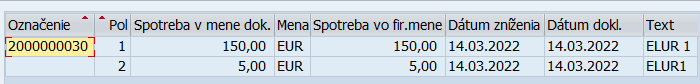 Procesné diagramy patriace pod tento zložený procesný diagram sú popísané v separátnych procesných dokumentoch uvedených v bode 1.1.ProcesM15.513Org./Odd.Oddelenie rozpočtuRolaReferent prijatých dotácii a grantovReferent prijatých dotácii a grantovAktivityM15.513.0.00001. Zber podkladov pre vyúčtovanie (systém)M15.513.0.00002. Zber podkladov pre vyúčtovanieM15.513.0.00003. Odoslanie podkladov vyúčtovania poskytovateľoviM15.513.0.00004. Príjem vyúčtovania od poskytovateľaRolaReferent rozpočtuReferent rozpočtuM15.507.S.00000. Prepojenie rozpočtového opatrenia na doklad zmluvyM15.507.Z.00001.Zobrazenie zoznamu nepriradených rozpočtových opatreníM15.507.Z.00002.Vyhľadanie zmluvy v CEZM15.507.Z.00003.Prepojenie dokladu zmluvy (rezervačný doklad) na doklad rozpočtového opatrenia (ELÚR)M15.507.Z.00004.Zobrazenie plnenia na zmluvy rozpočtovým opatrenímVstup do procesuPodklady pre príjem prostriedkov od poskytovateľaVykonaná základná finančná kontrolaVýstup z procesuZaevidované pohľadávky a ich vysporiadanieSpracované rozpočtové opatrenieAktivita Popis M15.513.0.00001. Zber podkladov pre vyúčtovanie (systém). V rámci tejto aktivity je zber údajov z jednotlivých modulov pre potreby vyúčtovania prijatej nenávratnej finančnej výpomoci. Okrem tohto je možnosť získania podkladov z oblasti výkazníctva. Táto aktivita bude čiastočne podporená systémom CES formou výkazníctva.M15.513.0.00002. Zber podkladov pre vyúčtovanie. Súčasťou aktivity je zber údajov potrebných na vyúčtovanie, ktoré sú potrebné, ale nie sú súčasťou evidencie v systéme CES. Napr. výstupy priebežných kontrol od poskytovateľa, kontrolných orgánov. M15.513.0.00003. Odoslanie podkladov vyúčtovania poskytovateľovi manuálne bez pokrytia systémom. Táto aktivita nebude súčasťou pokrytia systému CES.M15.513.0.00004. Príjem vyúčtovania od poskytovateľa a evidencia dokladov v systéme CES potrebných pre kompletnú evidenciu a následne vyhodnotenie nenávratnej finančnej výpomoci. Táto aktivita nebude súčasťou pokrytia systému CES.M15.507.S.00000. Prepojenie rozpočtového opatrenia na doklad zmluvyM15.507.Z.00001.Zobrazenie zoznamu nepriradených rozpočtových opatrení prijatých z EIS RIS do systému CES.M15.507.Z.00002.Vyhľadanie zmluvy v CEZ v databáze zmlúv pre nenávratné finančné výpomocíM15.507.Z.00003.Prepojenie dokladu zmluvy (rezervačný doklad) na doklad rozpočtového opatrenia (ELÚR) a vytvorenie dokladu poníženia rozpočtu s odkazom na číslo ELÚRu.M15.507.Z.00004.Zobrazenie plnenia na zmluve vytvorené manuálnym ponížením rezervačného dokladu.Rola: Referent rozpočtu Aktivita: M15.507.Z.00001.Zobrazenie zoznamu nepriradených rozpočtových opatreníTransakcia: (Zákaznícky ABAP vývoj)Prepojenie ELÚRu na doklad zmluvyZoznam polí VSTUP[x] VÝSTUP[x] ČISELNÍK[názov/tab] M.CODE[x] POVINNÝ[X|D] Finanč. okruh X X M15_KZC_FM01_Finančný okruh X X Fin. stredisko X  XM15_KZC_FM02_Finančné stredisko X X Číslo rozpočtového opatreniaXNázov súboruXNázov rozpočtového opatreniaXPoradové čísloXDátum spracovania X  XM00_KZC_002  Kalendár    X X Doklady rozpočtuXRola: Referent rozpočtu Aktivita: M15.507.Z.00002.Vyhľadanie zmluvy v CEZTransakcia: (Zákaznícky ABAP vývoj)Prepojenie ELÚRu na doklad zmluvyZoznam polí VSTUP[x] VÝSTUP[x] ČISELNÍK[názov/tab] M.CODE[x] POVINNÝ[X|D] Číslo zmluvyXXXRola: Referent rozpočtu Aktivita: M15.507.Z.00003.Prepojenie dokladu zmluvy (rezervačný doklad) na doklad rozpočtového opatrenia (ELÚR)Transakcia: (Zákaznícky ABAP vývoj)Prepojenie ELÚRu na doklad zmluvyZoznam polí VSTUP[x] VÝSTUP[x] ČISELNÍK[názov/tab] M.CODE[x] POVINNÝ[X|D] Finanč. okruh X X M15_KZC_FM01_Finančný okruh X X Rok dokladu X XX Číslo zmluvyXXXČíslo dokladu rozpočtuXXxRola: Referent rozpočtu Aktivita: M15.507.Z.00004.Zobrazenie plnenia na zmluve rozpočtovým opatrenímTransakcia: (Zákaznícky ABAP vývoj)Prepojenie ELÚRu na doklad zmluvy